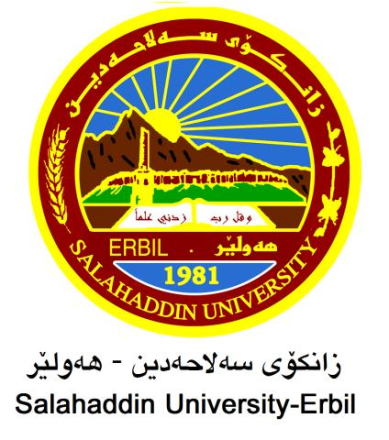 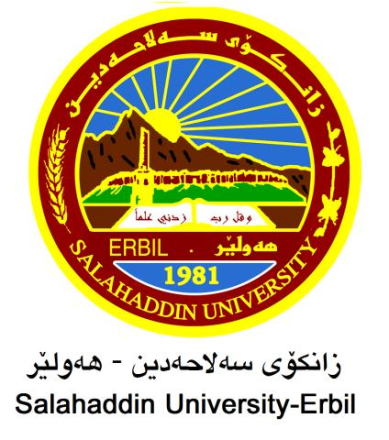 دراسة مقارنة للتوافق الاكاديمي بين لاعبي  ولاعبات منتخب جامعة صلاح الدين _اربيلمشروع تخرجمقدمة الى فرع (الالعاب الجماعية وعلوم الرياضة) كجزء من متطلبات نيل درجة بكالوريوس في (التربية البدنية وعلوم الرياضة)اعداد: مانا سازكار ئافان قاسم ليزمه كاوهبأشراف:د.جوان زرار فتح اللة2023                                                      أقرار المشرف:أقرر أن أعداد هذا البحث المرسومة "دراسة مقارنة للتوافق الأكاديمي بين لاعبي ولاعبات منتخبات جامعة صلاح الدين – أربيل" والمقدمة من قبل طالبات (ئافان قاسم ، لێزمە كاوه ، مانە سازكار) قد جرى تحت أشرافي في كلية التربية البدنية وعلوم الرياضة في جامعة صلاح الدين – أربيل وهي جزء من متطلبات نيل درجة بكالوريوس في التربية البدنية وعلوم الرياضة.									المشرفة								د. جوان زرار فتح اللّٰه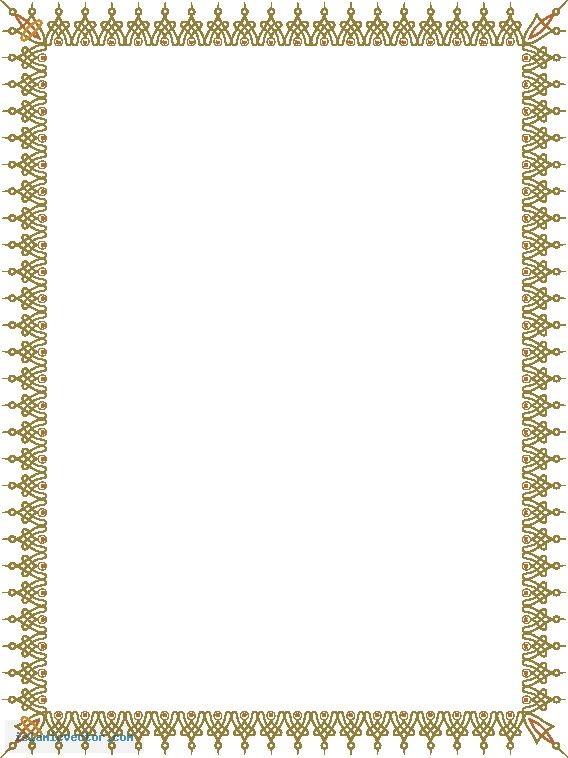 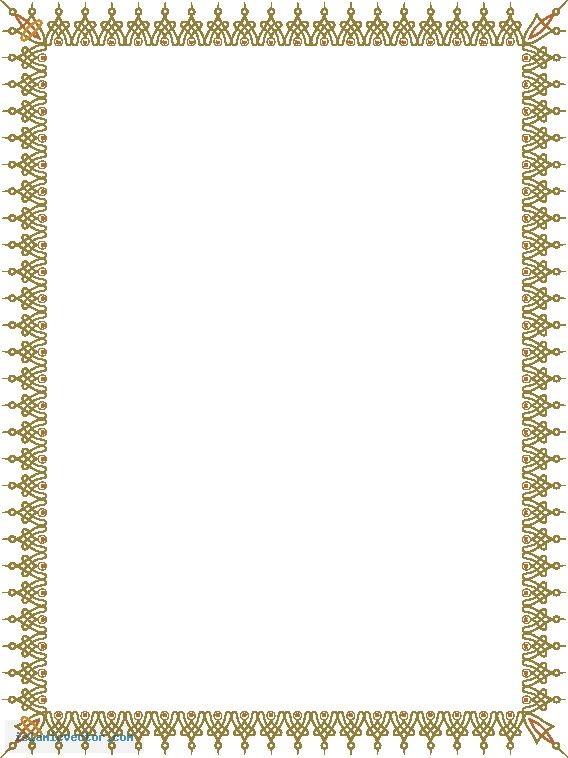                                أهداء:إلى روح والدينا-------------------- براً وعرفاناً بالجميل.إلى أساتذتنا ------------------------في جميع مراحل دراستنا في الكلية.إلى كل أصدقائنا ------------------في كلية وفي جميع مراحل كلية.إلى كل مدّ يد العون لنا -----------أثناء تحضير هذا البحث تهدي تمرة جهدنا.الباحثاتالشكر والتقدير:الحمد والشكر للّٰه أولاً وأخيراً، الذي أعاننا ويسر أمرنا ووفقنا في أنجاز هذه الدراسة،كما تتقدم بالشكروالعرفان إلى عمادة كلية التربية البدنية وعلوم الرياضية  متمثلة بالأساتذة الأفاضل.وتقدم بالجزيل الشكر إلى مشرفتنا (د. جوان زرار فتح الله) على ملاحظاتها وأرشادتها القيمة لإتمام البحث.بالإضافة تقدم بشكرنا الوافر لجميع أفراد العينة الدراسة الذين منحونا الكثير من وقتهم وبذلو الكثير من الجهود .وإلى جميع أصدقائها وإلى جميع من ساعدنا في أتمام هذا البحث، جزاءهم اللّٰه جميعاً کل الخير.	الباحثاتالملخص البحث:يهدف البحث الى قياس مستوى التوافق الاكاديمي بين لاعبي ولاعبات منتخب جامعة صلاح الدين –اربيل لسنة الدراسية (2022-2023)،تم استحدام المنهج الوصفي ،تم اختيار عينة البحث الأساسية بالطريقة العمدية العشوائية  من لاعبي ولاعبات منتخبات الرياضة  لجامعة صلاح الدين –اربيل حيث بلغت عدد العينة (٦٠)، بواقع (٤٠) لاعباً و (٢٠) لاعبة يمثلون المنتخبات الرياضية للألعاب والجماعية والفردية، و استخدمت   الباحثات مقياس التوافق الأكاديمي الذي  بناءه من قبل  ( احمد عبدالله علي ،عبدالله محمد الضريبي ،2019)  والمتمثل بالابعاد الاتية، (بعد العلاقة مع الزملاء، بعد الاتجاه نحو التخصص، بعد العلاقة مع الاساتذة، بعد الاتجاه نحو المقرارات الدراسية)، و أستخدمت الباحثات وسائل الاحصائية الاتية ، الوسط الحسابي والنسبة المئوية  والانحراف المعياري والارتباط والتباين.وﺗﻤﺜﻠﺖ أھﻢ اﻟﻨﺘﺎﺋﺞ البحث ﻓﻰ: أوﻻ: ﺗﻮﺻﻠﺖ اﻟﺒﺎﺣﺜات  إﻟﻰ ﻣﺴﺘﻮﯾﺎت اﻟﺘﻮاﻓﻖ اﻷﻛﺎدﯾﻤﻰ ﻟﺪى ﻻﻋﺒﻰ ولاعبات ﻤﻨﺘﺨب ﺑﺠﺎمعةوﻛﺎﻧﺖ ﻋﻠﻰ اﻟﻨﺤﻮ اﻟﺘﺎﻟﻰ:- ﻓﻰ اﻟﺒﻌﺪ اﻻول: العلاقة مع الزملاء: ﺣﺼﻞ ﻋﻠﻰ ﻣﺴﺘﻮى ﺗﻘﺪﯾﺮى جيد.- ﻓﻰ اﻟﺒﻌﺪ اﻟﺜﺎﻧﻰ: الاتجاه نحو التخصص : ﺣﺼﻞ ﻋﻠﻰ ﻣﺴﺘﻮى ﺗﻘﺪﯾﺮى جيد- ﻓﻰ اﻟﺒﻌﺪ اﻟﺜﺎﻟﺚ: العلاقة مع الاساتذة: ﺣﺼﻞ ﻋﻠﻰ ﻣﺴﺘﻮى ﺗﻘﺪﯾﺮى جيد .- ﻓﻰ اﻟﺒﻌﺪ اﻟﺮاﺑﻊ: االاتجاه نحو المقررات الدراسية   ﺣﺼﻞ ﻋﻠﻰ ﻣﺴﺘﻮى ﺗﻘﺪﯾﺮى متوسط. ﺛﺎﻧﯿًﺎ: وﺟﻮد ﻓﺮوق داﻟﺔ إﺣﺼﺎﺋﯿﺎ  لابعاد ﻣﻘﯿﺎس اﻟﺘﻮاﻓﻖ اﻻﻛﺎدﯾﻤﻲ ) بعد العلاقة مع الزملاء، بعد العلاقة مع الاساتذة، وفي درجة المقياس ككل ) وﻟﺼﺎﻟﺢ الذكورعند مستوى دلالة (0.05)،بينما لا توجد  ﻓﺮوقات في المتوسطات  ﻓﻲ الابعاد التوافق الاكاديمي(بعد الاتجاه نحو التخصص، بعد الاتجاه نحو المقرارات    الدراسي) عند ﻣﺴﺘﻮى دلالة )0.05 ( .قائمة المحتويات                                   قائمة الجداولا- التعريف بالبحث 1-1المقدمة واهمية البحث :تعد مرحلة الجامعة مرحلة مهمة في حياة الطالب، وذلك بسبب اختلافها عن المراحل التعليمية السابقة لها من حيث الأنظمة والتعليمات والمناهج والعلاقات مع الأساتذة والزملاء، إضافة إلى الشعور بالمسؤولية الذاتية والاستقلالية والسعي لتحقيق الأهداف المستقبلية وأن التوافق الطالب مع متطلبات الحياة الجامعية يرتبط بعوامل عديدة منها ما هو خاص بالطالب كنوع (ذكر، أنثى) والحاجات الشخصية والاجتماعية والاقتصادية والقدرات العقلية والمهارات الدراسية ومهارات التواصل الاجتماعي والظروف الأسرية، ومنها يرتبط في البيئة الجامعية الأنظمة والمناهج والأساتذة والزملاء والخدمات التي تقدمها الجامعة لطلابها.ويعد التوافق "عملية ديناميكية مستمرة يقوم الفرد مستهدفاً تفيد سلوكه ليحدث علاقة أكثر توافقاً بينهُ وبين نفسهُ من جهة، ومع البيئة جهة أخرى (فهمي، ١٩٧٩، ٢١)، فالتوافق لدى أهلية الجامعة يعد عملية تعلم وتلبية للحاجات الجديدة، والاندماج في البيئة الجامعية، وأن أهتمامات الطلبة في كلية أو الجامعة تعتمد على سيرته الشخصية، و ادراكاته وخيراتە، والتي يمكن أن تختلف من بئة إلى الأخرى، وأن "التوافق مسألة نسبية تختلف بالأختلاف قدرات لإنسان والثقافة والزمان والمكان". (السوداني، ١٩٩٠، ٤٨)ويعتبر التوافق الأكاديمي من مجالات التوافق بشكل العام والذي يمكن تعرف عليه من خلال حياة الطالب الاجتماعية داخل بيئته الجامعية والمتمثلة علاقاتهمع أساتذته وزملائه، كذلك من خلال أدائه وأتجاه الأكاديمي الذي يظهر في مهارته وعاداته الدراسية والجهد والاجتهاد وتنظيم الوقت بالإضافة إلى الاتجاه نحو الدراسة.ويعرف التوافق الأكاديمي بأنه: عملية ديناميكية مستمرة ناتجة عن تفاعل لاعب المنتخب الجامعي مع بيئته الدراسية، وذلك عن طريق الامتثال للبيئة، وإيجاد حل لمشاكله الدراسية لأحداث التوازن والشعور بالرضا عن التخصص الدراسي الحالي والمهنة المستقبلية (الخوخي، ٢٠٠٨، ١٢: ٢٨)ويرى أن الرياضة الجامعية لا يقتصر دورها عن تطوير و مهارات الطالب رياضياً بل تتواصل في تنمية (الوعي – الثقافة – القيم – السلوك) لدى الطالب الجامعي بحيث أن تكون الرياضة أسلوب حياة ومن ثم تكون ضماته للحفاظ على الصحة العام وبناء مجتمع أكثر صحة (سعيد، ٢٠١٨، ١:٢٢)أن مفهوم التوافق الاكاديمي شغل اهتمام الباحثين في مجالات علم النفس والتربية منذ وقت طويل، نظراً لارتباطه الوثيق بالعديد من عوامل ذات التأثير الواضح في حياة لاعب المنتخب الجامعي وخصوصاً فيما يتعلق بالصحة النفسية ولتحقيق النجاحات في مختلف نواحي الحياة ، سواء على الصعيد الاسري او الاجتماعي او الاكاديمي، ويسهم الشعور بالكفاءة الذاتية لتنمية وتطوير الشخصية ذات الطابع الايجابي الثقة بالنفس وتحقيق احترام الذات( خالد،2010،414).ومما سبق يتضح اهمية التعرف على التوافق الاكاديمي للاعبي المنتخبات الرياضية الجامعية لجامعة صلاح الدين – اربيل ,حيث ان الباحثات لم يجدوا دراسة تتناول التوافق الاكاديمي للاعبي المنتخبات الرياضية الجامعية وانما وجدوا دراسات على التوافق الاكاديمي على طلاب الجامعات بصفة العامة ومن هنا تكمن اهمية البحث بالتعرف على اهمية التوافق الاكاديمي لدي لاعبي المنتخبات الوطنية بجامعة صلاح الدين وايضاً اثراء الجانب النظري للدراسات والبحوث المتعلقه بالتوافق الاكاديمي.١-٢- مشكلة البحثتعد الجامعات من ابرز المؤسسات الاجتماعية واهمها والتي لها مميزات وخصائص تجعلها تتميز عن غيرها في المؤسسات التربوية الاخرى المسؤلة عن اعداد افراد المجتمع فالجامعات مؤسسات علمية اجتماعية اكاديمية تعمل على تزويد اللاعبين بالمعارف والخيرات والمهارات الذي يحتاجونها في حياتهم الحاضره والمستقبلية. بما يؤدي الى تفاعلهم مع البيئة الاجتماعية ومعهم قائمين على الارتقاء بها وتطويرها. ومن المعروف ان لاعبي ولاعبات  المنتخبات الرياضية الجامعية يتباينون من فرد الى فرد اخر من حيث قدراتهم العقلية والمعرفية والبدنية ودرجة ميولهم نحو دراستهم لذالك فأن من المهم التعرف على المستوى التوافق الاكاديمي للاعبي  ولاعبات منتخبات جامعية حتى نتمكن من الوقوف على مستوى تقبلهم مع الدراسة وتكيفهم مع الوضع الاكاديمي. ١-٣  أهدف البحث -  التعرف على مستوى التوافق الاكاديمي بين لاعبي ولاعبات منتخبات جامعة صلاح الدين-اربيل .-  التعرف على فروقات الاحصائية  في مستوى التوافق الاكاديمي بين لاعبي ولاعبات منتخبات جامعة صلاح الدين-اربيل طبقا لمتغير النوع  (الذكور او اناث ).١-٤ فروض البحث - هنالك فروق ذات دلالة الاحصائيه في مستوى التوافق الاكاديمي للاعبي  ولاعبات جامعة صلاح الدين-اربيل  .- هنالك فروقات ذات دلالة الاحصائية  في مستوى التوافق الاكاديمي بين لاعبي ولاعبات منتخبات جامعة صلاح الدين-اربيل  وفقا للمتغير نوع الجنس (الذكور و  اناث ).١-٥ مجالات البحث ١- مجال المكاني:جامعة صلاح الدين-اربيل ٢-مجال الزماني :  الفتره بين ٢٠٢٢/١١/١ الى ٢٠٢٣/4/١. ٣-المجال البشري : لاعبي ولاعبات  منتخبات  الجامعية للالعاب الفرقية والفردية للذكور والاناث.١-٦- مصطلحات البحث أ-التوافق الاكاديمي :هي السعي المستمر للاعب ولاعبة  منتخب جامعة للانسجام مع ابعاد المقياس التوافق الاكاديمي  والتي هي  بعد العلاقة مع الزملاء وبعد الاتجاه نحو  التخصص وبعد  العلاقة مع الاساتذة وبعد المقرارات الدراسية 1-7-الكلمات المفتاحية التوافق الاكاديمي ،علم النفس الرياضي ،منتخبات الجامعية الرياضية٢- الدراسات النظرية ودراسات المشابهة٢ –الدراسات النظرية:التوافق:تعددت التعاريف التي تناولت التوافق وذلك حسب الاهتمامات العلماء والباحثين وأتجاهاتهم و من أهم تلك التعاريف تعريف المعجم الشامل لمصطلحات السيكولوجية والتحليل النفسي بأنه "حالة من العلاقة المتألقة بين البيئة حيث يكون الشخص قادراً على حصول على الاشباع أكبر قدر في حاجاته، وعلى أن يواجه كافة المتطلبات الجسمية والاجتماعية التي تفرض نفسها عليه. (الشاذلي، ٢٠٠١، ٧٣)إذ أن التوافق هي "عملية ديناميكية مستمرة لأشباع غايات الفرد، وذلك بإيجاد الطرائق المثالية التي يحاول من خلالها تغيير سلوكه في سبيل تحقيق التوافق مع نفسه من جهة ومع البيئة من جهة أخرى تلك التي تشغل كل ما يحيط بالفرد من مؤثرات ليصل إلى حالة الاستقرار النفسي والتوافق" (فهمي، ١٩٧٩، ٣٣)ويتحقق التوافق عندما يكون لدى الفرد صورة مبنية على أساس تقويم الداخلي لقدراته وأمكانياته، وأهدافه وعلاقاته مع الاخرين، و هذه الصورة تزور الفرد بشعور التكامل ومن ثم الاقتراب من النفس والآخرين، وصورة إلى تحقيق الذات (بك، ٢٠٠٤، ٣٤).٢ – ٢ التوافق الأكاديمي:أن مفهوم التوافق الأكاديمي شغل اهتمام الباحثين في مجالات علم النفس والتربية منذ وقت الطويل، نظراً لأرتباطه الوثيق، نظراً لأرتباطه الوثيق بالعديد من العوامل ذات التأثير الواضح في حياة اللاعب ولاعبة المنتخب الجامعي، وخصوصاً فيما يتعلق بالصحة النفسية، وتحقيق النجاح في مختلف نواحي الحياة، سواء على صعيد الأسرى أو الاجتماعي أو الأكاديمي ويسهم الشعور بالرضا الذاتية بتنمية وتطوير الشخصية ذات الطابع الإيجابي لدى الطلبة، وبالتالي فإنه يعمل على تحسين التوافق الأكاديمي، ويسهم بزيادة الثقة بالنفس وتحقيق أحترام الذات (خالد، ٢٠١٠، ١٤: ٤١٤)وتعرفها ولاء عبدالرحيم (٢٠٠٩)، بأنه تلك العلاقة المتزنة والمرضية بين الطالب وزملائه وبين الطالب و معلمة والمؤسسة التعليمية كکل وقدرة الطالب على الإنجاز الأكاديمي (١٧: ٤٠٧ – ٤٤٤)كما أن التوافق الأكاديمي هي: درجة رضا الفرد على تحصيل الأكاديمي توقعاته حول نجاحه أو فشله الدراسي (عديلي، ٢٠١٦، ١٦)ويرى أن النشاط الرياضي بالجامعات يعتبر أحد مجالات التربوية التي تهدف لتوفير الكفاءة البدنية واللياقة العقلية والخلقية والاجتماعية (علام، ٢٠١٥، ١٥:٢٢)  ويرى أن الرياضة الجامعية لا يقتصر دورها على تطوير مهارات الطالب رياضياً بل تتواصل في تنمية (الوعي – الثقافة – القيم – السلوك) لدى الطالب الجامعي بحيث يجب أن تكون الرياضة أسلوب حياة ومن ثم تكون ضمنة للحفاظ على الصحة العامة وبناء مجتمع أكثر صحة (سعيد، ٢٠١٨، ١:٢٢)٢ – ٣ العوامل المؤثر على التوافق الأكاديمي في الجامعةمفهوم الذات لدى الطالب ومدى تقبله وتقديره لذاته ومستوى طموحه وآماله في المستقبل.طبيعة الحياة الجامعية وما فيها من قواعد وتعليمات ومقررات دراسية وعلاقات مع الأساتذة والزملاء.ما تقدمه الجامعة للطالب من خدمات في مجالات التوعية والإرشاد والإعداد للدراسة الجامعية والمساعدة على اختيار التخصص.الظروف الاقتصادية والظروف المعيشية والمستوى الاقتصادي للأسرة، فكلما ارتفع المستوى المادي والتعليمي للأسرة انعكس ذلك على التوافق الجامعي والدراسي للطالب والعكس.مدى تقبل الطالب لذاته بكل واقعية بحيث يكون متواضعاً بالنسبة للمؤثرات الخارجية ومسالماً يتجنب الصراعات.المهارات التي يمتلكها الطالب اللازمة لإشباع حاجاته الأساسية والاجتماعية والنفسية والتعليمية.إمكانيات الطالب وفكرته عن نفسه والتي من خلالها يستطيع إشباع حاجاته.اختيار التخصص الأكاديمي غير الملائم للقدرات والرغبات الشخصية.التغيب المستمر عن المحاضرات، وعدم إعطاء الدراسة الجامعية حقها.الاستمرار في التفكير والتصرف كطالب في المرحلة الثانوية.الأتكالية، وقلة الاعتماد على النفس (الزهراني، ٢٠٠٥، ٥٢) و (حبايب وأبو مرق، ٢٠٠٩، ٨٥٩) و (كريمة، ٢٠١٢، ١٣١ – ١٢٦).٢ – ٤ الأبعاد التوافق الأكاديمي صنف علماء النفس التوافق الأكاديمي إلى عدد من الأبعاد والتصنيفات وهي كما يلي:تصنيف هنري بورو حيث صنفه إلى ستة أبعاد، وهي:التوافق مع المناهج، ويشير إلى مدى رضا الطالب عن دراسته في الجامعة وقناعته بالتخصص الذي ألتحق به ومدى استمتاعه بالمواد التي يدرسها وإحساسه بأهميتها.الفعالية الشخصية والتخطيط للوقت،  ويشير إلى مدى تخطيط الطالب لنشاطاته اليومية وكيفية استغلاله للوقت بشكل فعال.نضج الأهداف ومستوى الطموح، ويشير إلى مدى ارتباط الدراسة الجامعية بخطط الطالب المستقبلية.المهارات العادات الدراسية، ويشير هذا البعد إلى استخدام الطالب للعادات المكتبة وإبراز النقاط الهامة.الصحة النفسية، ويشير هذا البعد إلى مدى ثقة الطالب بنفسه وبقدراته على مواجهة المشكلات ومدى معاناته من القلق وأحلام اليقظة والشعور بالعزيمة.العلاقات الشخصية، ويشير هذا البعد إلى قدرة الطالب على التعامل مع الأساتذة والزملاء ومدى تعاونه وتفاعله معهم (أحمد، ٢٠١٠، ٧٧)كما صنفه الزيادي (١٩٩٤)، حيث صنفه إلى سبعة أبعاد هي:العلاقة مع الزملاء.العلاقة مع الأساتذة.الاتجاه الموجب نحو المواد الدراسية.التفوق الدراسي.تنظيم الوقت.طريقة الاستذكار.أوجه النشاط الاجتماعي بالجامعة (راشد، ٢٠١١، ٧٠٩)تصنيف خليل وعبدالرحمن(١٩٨١)، حيث صنفاه إلى مجالين هما:مجال الدراسة، ويقصد به قدرة الطالب على الإتيان بأساليب سلوكية وتوافقية تتمثل في إقامة علاقات طيبة مع معلميه.مجال الزملاء، ويقصد به قدرة الطالب على الإتيآن بأساليب سلوكية توافقية مع زملاء الدراسة تتمثل في التفاعل الإيجابي مع الزملاء والشعور بمكانته الاجتماعية بينهم والاحتفاظ بعلاقات صحية وتقدير منهم. (القاضي، ٢٠١٢، ٥٢).كما صنفه الزيادي (١٩٩٤)، حيث صنفه إلى سبعة أبعاد هي:العلاقة مع الزملاء.العلاقة مع الأساتذة.الاتجاه الموجب نحو المواد الدراسية.التفوق الدراسي.العلاقة مع الزملاء العلاقة مع الأساتذة.الاتجاه نحو مواد الدراسة.الأنشطة الاجتماعية.تنظيم الوقت.عادات الإستذكار (القاضي، ٢٠١٢، ٥٢)أما تصنيف (بيكر وآخرون، ٢٠٠٢،٥) حيث صنفوه إلى أربعة أبعاد هي:التوافق مع الأساتذة.التوافق مع الزملاء.الأنشطة الاجتماعية والثقافية والرياضية.مواد الدراسة وأسلوب التحصيل الدراسي.وصنف (ناصر، ٢٠٠٦، ٩) حيث صنفه إلى خمسة أبعاد، هي:الأساتذة، ويشير هذا البعد إلى علاقة الطالب بالأساتذة واتجاهاته نحوهم.جماعة الأقران والزملاء.المناهج الدراسية.نظام الامتحانات.المواقف الأكاديمية مثل، اتجاه الطالب نحو التخصص والأنشطة.من خلال استعراض التصنيفات السابقة لأبعاد التوافق الأكاديمي يرى الباحثان أن هناك اجماعا على أربعة أبعاد أساسية هي:علاقة الطالب بأساتذته.علاقة الطالب بزملاء الدراسة.اتجاه الطالب نحو مواد الدراسة.اتجاه الطالب نحو التخصص.مؤشرات التوافق الأكاديمي:القدرة على التحصيل الأكاديمي الجيد، وتنمية المهارات المعرفية والاجتماعية.إدراك الطالب لقدراته وإمكانياته وتقبل مثل تلك القدرات والإمكانات، فعندما يعرف الطالب حدود إمكاناته وقدراته.مدى النجاح الذي يحققه الطالب في عمله ورضائه عن هذا النجاح وغالباً ما يتحقق النجاح عندما يكون هنالك تجانس بين نوع الدراسة التي اختارها الطالب وبين قدراته فاستعداداته وميوله وتوقعاته مما يجعل له أثر كبير في نجاحه وتقدمه في الدراسة.الإقبال والانفتاح على الحياة والبيئة المحيطة بالفرد، ويتضح ذلك من ممارسة الطالب وتفاؤله بالحياة عامة وتعامله بحماس وجدية مع المحيطين به في البيئة الجامعية بصفة خاصة.القدرة على مواجهة الاحباطات خلال حياته اليومية بشكل عام والجامعية بشكل خاص كأنظمة الجامعة والمتطلبات الدراسية والعلاقات الاجتماعية وغيڕها.استمتاع الطالب بدراسته وارتياحه لأساتذته.الاجتهاد في التحصيل العلمي.القيام بما هو مطلوب على نحو منظم ومنسق (راشد، ٢٠١١، ٧٠٩) و (كريمة، ٢٠١٢، ١٣٠)و (القاضي،٢٠١٢، ٥٧)إثارة الدافعية للمتعلم وتهيئة الفرصة اللازمة للتعلم والكشف عن قدرات الطلاب لمعرفة إمكانيات كلٍ منهم والموازنة بين المقررات الدراسية والقدرات.بث روح المنافسة بين الطلاب بغية الوصول للتسابق في تحصيل المعرفة والمعلومات وتحقيق أكبر قدر من الإنجاز.تشجيع الطلبة على العمل المشترك وتشجيع روح التعاون والمشاركة الفعالة فيما بينهم، استعداداً لما ينتظرهم من مسؤوليات مستقبلية.مدى تقبل الطالب لذاته بكل واقعية بحيث يكون متواضعاً بالنسبة للمؤثرات الخارجية ومسالماً يتجنب الصراعات.المهارات التي يمتلكها الطالب اللازمة لإشباع حاجاته الأساسية، والاجتماعية، والنفسية، والتعليمية.إمكانيات الطالب وفكرته عن نفسه والتي من خلالها يستطيع إشباع حاجاته.اختيار التخصص الأكاديمي غير الملائم للقدرات والرغبات.٦- دور المؤسسة الأكاديمية (الجامعة) في تحقيق التوافق الأكاديمي:يمكن ذكر دور الجامعة في تحقيق التوافق الأكاديمي لدى الطلبة في النقاط الآتية:تهيئة الفرص اللازمة والمتاحة للاستفادة من التعليم بأكبر قدر ممكن وإعطاء كل طالب ما يحتاجه منها حسب طاقاته وقدراته.الكشف عن قدرات الطلاب باستخدام اختبارات الذكاء واختبارات التحصيل الدراسي والمهارات لمعرفة إمكانات كل واحد منهم.إثارة الدوافع التي تحث الطالب على التعلم وتثيرالهمة الإقبال على الدرس والمحاضرة، والتركيز على الدوافع الداخلية التي تتمثل في الرغبة في المعرفة والفهم وحب الاستطلاع.التركيز على الوسائل الإيجابية كالتشجيع وشهادات التميز ولوحات الشرف التي تزيد من ثقة الطالب بنفسه وتزيد من توافقه الدراسي.الموازنة بين المقررات والواجبات وقدرات الطلاب ومستوى الداخلية التي تتمثل في الرغبة في المعرفة والفهم و حب الاستطلاع.التركيز على الوسائل الإيجابية كالتشجيع وشهادات التميز ولوحات الشرف التي تزيد من ثقة الطالب بنفسه وتوافقه الدراسي.الموازنة بين المقررات والواجبات وقدرات الطلاب ومستوى طموحهم.إثارة التنافس والتسابق بين الطلاب بما يدفع إلى الغيرة والاهتمام بالدراسة.تشجيع التعاون والعمل الجماعي في المذاكرة والأنشطة الأخرى.تقديم برامج التهيئة للطلبة الجدد كي يتم من خلالها تعريف الطلبة بمرافق الجامعة وأنظمة ولوائح الجامعة، وتهيئتهم للدراسة.تقديم خدمات الإرشاد الأكاديمي والتوجيه والإرشاد النفسي، والمرشد عادة أستاذ في الجامعة يقوم بمساعدة الطلبة الجدد للوصول إلى أفضل توافق ممكن في الوسط الجامعي.النشاطات الطلابية، ويجب أن تشمل أكبر عدد من الطلبة، ولا تقتصر على البعض، والهدف مها خفض الضغوطات النفسية لديهم وتحسين توفقهم الأكاديمي (كريمة، ٢٠١٢، ١٣٤).دراسة فراس محمود علي الخوخي (٢٠٠٨م)، والتي هدفت إلى بناء وتطبيق مقياس التوافق الأكاديمي لطلبة كلية التربية الرياضية في جامعة الموصل والتعرف على مستوى التوافق الأكاديمي لدى طلبة كلية التربية الرياضية جامعة الموصل، وأستخدم المنهج الوصفي، على عينة بلغ قوامها ٤٧٠ طالباً وطالبة من طلبة كلية التربية الرياضية، وأستخدم مقياس التوافق الأكاديمي لطلبة كلية التربية الريضية في جامعة الموصل.وتمثلت أهم النتائج في: بناء مقياس التوافق الأكاديمي لطلبة التربية الرياضية في جامعة الموصل، وأن طلبة كلية التربية الرياضية في جامعة الموصل بصورة عامة يتمتعون بمستوى توافق أكاديمي إيجابي يعطيهم الدافع للعطاء والتفاعل مع بيئتهم الدراسية في المجتمع الجامعي.2-2 الدراسات السابقة والمشابهةدراسة نداء حسن حسين عديلي (٢٠١٦م)، والتي هدفت إلى التعرف على مستوى التوفق الأكاديمي لدى طلبة جامعة اليرموك والتوصل إلى نموذج سببي يفسر العلاقات بين كلاً من العزو السببي والعجز المتعلم والتوافق الأكاديمي، على عينة بلغ قوامها (٣٥٠) طالباً وطالبة من جامعة اليرموك.وتمثلت أهم النتائج في: أن أبعاد العزو السببي العزو الداخلي والعزو إلى عوامل غير مستقرة ومجالات التوافق الأكاديمي كانت مستوى مرتفع، أما بعد العزو الخارجي وصورة الطالب السلبية في عيون الآخرين وهو أحد مجالات العجز المتعلم: فقد صنفت في المستوى المنخفض، كما تم اعتماد النموذج السبىي الأمثل بناء على أعلى قيمة تفسيرية له (٠.٨١) وكان النموذج الافتراضي.دراسة أول ملود رجس (٢٠١٨م)، والتي هدفت إلى تصميم وتطبيق برنامج إرشادي تربوي لدى طلاب الثانوية بجمهورية ملاوي لتنمية تقدير الذات والتوافق الأكاديمي لديهم وقياس فاعليتها كما هدفت إلى معرفة الفروق في فعالية البرنامج الإرشادي التربوي المقترح لتنمية تقدير الذات والتوافق الأکاديمي لدى طلاب المرحلة الثانوية والتي تعزى لتنمية تقدير الذات تبعاً لمتغير الصف الدراسي (الثاني – الثالث)، ولا توجد فروق ذات دلالة إحصائية في فعالية البرنامج الإرشادي التربوي لتنمية التوافق الأكاديمي تبعاً لمتغير النوع والصف الدراسي.دراسة أحمد صالح موسى الزهراني (٢٠١٨م)، والتي هدفت الدراسة إلى التعرف على الضغوط النفسية المدركة وعلاقتها بدافعية الإنجاز والتوافق الأكاديمي. لدى عينة من طلاب الجامعة استخدم المنهج الوصفي استخدم مقياس الضغوط النفسية المدركة، إعداد الباحث مقياس دافعية الإنجاز ... إعداد/ العازمي ٢٠١٣، ومقياس التوافق الأكاديمي لطلاب الجامعة ... إعداد عديلي ٢٠١٦، على عينة بلغ قوامها (١٥٠) طالباً من طلاب جامعة جدة.تمثل الأهم النتائج في وجود مستوى منخفض من الضغوط النفسية المدركة. لدى العينة بمتوسط (٢.٥١) مستوى دافعية الإنجاز، فحصل على متوسط (٣.٣٨) فيما حصل التوافق الأكاديمي على متوسط (٣.٨٥). كلاهما بتقدير مرتفع. كما ظهر نتائج البحث بدون علاقة ارتباطية سالبة دالة إحصائيا (٢.٥١)، أما مستوى دافعية الإنجاز فحصل على متوسط(٣.٣٨) فيما حصل التوافق الأكاديمي على متوسط (٣.٨٥) . وكلاهما بتقدير مرتفع، كما أظهر نتائج البحث وجود علاقة ارتباطية ث البد الأحصائي ا بين الضغوط النفسية بأنواعها المختلفة ودافعية الإنجاز بأبعادها المختلفة. و وجود علاقة ارتباطية سالبة دال إحصائيا بين الضغوط النفسية بأنواعها المختلفة والتوافق الأكاديمي بمجالاته المختلفة. كما أشار النتائج الدراسة إلى وجود إسهام بال أخصائيا لكل من الضغوط النفسية المدركة ودافعية الإنجاز في التنبؤ بالتوافق الأكاديمي. لطلاب الجامعة، وفي ضوء نتائج الدراسة تم تقديم جملة من التوصيات والمقترحات لتخفيف الضغوط النفسية وزيادة دافعية الإنجاز  والتوافق الأكاديمي لدى عينة من طلاب الجامعة. دراسة فارس هارون الرشيد. 2019 ميلادي والتي هدفت إلى التعرف على العلاقة بين الدافعية العقلية والتوافق الأكاديمي لدى طلبة الدراسات العليا على عينة بلغ قوامها. 160 طالب وطالبة.وتمثل بأهم النتائج في أن طلبة الدراسات العليا يتمتعون بالدافعية العقلية والتوافق الأكاديمي. و وجود علاقة ارتباطية إيجابية بين المتغيرين. وفي ضوء ما أشارت إليه الدراسات المرض عية من نقاط تباين واتفاق في إطار أهداف ومتغيرات تلك الدراسات، استخلص الأسس العلمية والمنهجية البحثية في النقاط التالية:تم الإستعانة بدراسات المرجعية في بناء القراءات النظرية للبحث.كيفية اختيار عينة البحث وتكوين المزرعة قيد الدراسة وفقا لمتغييراتها.استخدام منهج الوصفي لمناسبته لطبيعة المتغير	٣-منهجية البحث واجراءاته الميدانية٣-١- منهج البحث:استخدمت الباحثات المنهج الوصفي  لكونه أكثر مناهج ملائمة لطبيعة مشكلة البحث وأهدافه.٣-٢- مجتمع البحث:تكون مجتمع البحث من لاعبي ولاعبات يمثلون منتخبات الرياضية لجامعة صلاح الدين للألعاب والجماعية والفردية لسنة دراسية (٢٠٢٢ – ٢٠٢٣).٣-٣- عينة البحث: تم اختيار عينة البحث الأساسية بالطريقة العمدية من لاعبي ولاعبات منتخبات الرياضة  لجامعة صلاح الدين –اربيل حيث بلغت عدد العينة (٦٠)، بواقع (٤٠) لاعباً و (٢٠) لاعبة يمثلون المنتخبات الرياضية، حيث مثلت نسبة (75٪)من مجتمع البحث كم تم أخذ عينة استطلاعية وكان العدد (10) اللاعب واللاعبة من خارج العينة الرئيسية.٣-٤- وسائل جمع المعلومات والادوات المستخدمة في البحث:استخدمت الباحثات الوسائل الآتية:المصادر العربية والأجنبيةالمقابلة الشخصية استمارة للاستبيان (مقياس التوافق الأكاديمي)٣ – ٤ – ١ أداة البحث:بعد الاطلاع الباحثات على بعض المقايس الخاصة تم تحديد  مقياس التوافق الأكاديمي الذي تم بناءه من قبل  ( احمد عبدالله علي ،عبدالله محمد الضريبي ،2019)  في بيئة العربية، وتم استخراج المعامل العلمية من حيث الصدق والثبات حتى يتلائم مع البيئة  البحث الحالية ،  ويتكون  المقياس من (56) فقرة  موزعين على اربعة ابعاد مختلفة لقياس التوافق الاكاديمي .3-4-1-مكونات المقياس:يتكون المقياس من اربعة ابعاد وهذه الابعاد هي :العلاقة مع الزملاء،ويقصد به قدرة لاعب ولاعبة  على الايتان باساليب سلوكية  التوافقية مع الزملاء الدراسة تتمثل في التفاعل الايجابي مع الزملاء والشعور بمكانة اجتماعية بينهم .الاتجاه نحو التخصص،ويقصد به اتجاه  الاعب ولاعبة  نحو التخصص الاكاديمي الذي يدرس فيه,والذي يتمثل في قبوله او رفضه للتخصصه الاكاديمي,وايضا قدرته على التوافق مع هذا التخصص والاستمرار فيه .العلاقة مع الاساتذة ,ويقصد به علاقة الطالب باساتذة واتجاهاته نحوهم .ج-الاتجاه نحو المقرارات الدراسية ,ويقصد به علاقة لاب ولاعبة نحو المواد والمقررات الدراسية ,وقدرته على التوافق معها.3-4-2 تصحيح المقياس يتكون المقياس بصورته النهائية من (56)فقرة بابعاد اربعة مختلفة للتوافق الاكاديمي لدى لاعبي ولاعبات منتخب جامعة .وبالنسبة لتقدير الدرجات تم اعطاء درجة واحدة اذا كانت الاجابة (لا اوافق تماما)،ودرجتان اذا كانت الاجابة(لا اوافق)،وثلاث درجات اذا كانت الاجابة (اوافق)، واربع درجات اذا كانت الاجابة اوافق تماما)، والعكس في حالة الفقرات السلبية بحيث يمثل الدرجة الكلية للمقياس التي يحصل عليها لاعب ولاعبة على المقياس درجة التوافق الاكاديمي لديه، وتتراوح الدرجات بين (56-224)درجة .3-4-5: التجربة الاستطلاعية قامت الباحثات بتوزيع استمارة المقياس التوافق الاكاديمي على لاعبي ولاعبات منتخبات جامعة صلاح الدين-اربيل  للألعاب الرياضية (١٠) لاعباً ولاعبة لإيجاد الأسس العلمية لمقياس وذلك في تاريخ  (3-3-2023).٣ – ٤ – ٣ الأسس العلمية لمقياس:١- صدق المقياس التوافق الأكاديمي:يعد الصدق خاصية أساسية ومهمة في بناء الاختبارات والمقاييس التربوية وذلك بالكشف عن محتويات الاختيار لأنه يشير إلى قياس ما وضع من أجله أو السمة المراد قياسها ، حيث تم استحراج  الصدق الظاهري حيث قامت الباحثات بعرض المقياس على مجموعة من اساتذة وخبراء في مجال علم النفس الرياضي وعلوم الرياضة للتأكد  من  صلاحية المقياس المستخدمة في البيئة الحالية وتم الاتفاق بصلاحية المقياس بنسبة (٨٥٪)كما مبين في ملحق (1)٢) ثبات مقياس التوافق الأكاديمي:تم حساب ثبات الاختبار عن الطريق التجزئة النصفية على العينة  الاستطلاعية، ولحساب ثبات الاختبار بشكل عام بلغت  قيمة  الثبات لكل بعد من أبعاد التوافق الجامعي كما مبين في جدول رقم (1) وكما يلي :جدول رقم (1) معامل الثبات بطريقة التجزئة النصفيةويتضح من الجدول تمتع المقياس بمعامل ثبات عالي للمقياس ككل وكل بعد من الأبعاد على حدة .٣ – ٥ التجربة الرئيسية:تم توزيع مقياس التوافق الجامعي على عينة البحث في يوم الموافق (6-3-2023	) في قاعات النظرية في كلية التربية البدنية وعلوم الرياضية في جامعة صلاح الدين  – اربيل ، وأستخدمت تطبيق المقياس مدة (15) دقيقة.٣ – ٦ الوسائل الاحصائية:تم أستخدم وسائل الاحصائية مثل الوسط الحسابي والانحراف المعياري والانحراف المعياري والارتباط والتباين4- عرض وتحليل ومناقشة النتائج:فرضية  الأولى: هناك فروقات احصائية في  مستوى التوافق الأكاديمي بين لاعبي ولاعبات جامعة صلاح الدين – اربيل  .ولتحقيق هذه الفرضية  قام الباحثات بحساب المتوسطات الحسابية والانحرافات المعياري و النسبة المئوية لكل فقرة من فقرات أبعاد المقياس، ثم للمقياس التوافق ككل كالتالي:البعد الأول: العلاقة مع الزملاءيتضح من الجدول رقم (2):أن أعلى ثلاث فقرات في هذا البعد كانت:الفقرة (١) والتي نصت على "أتجنب الإساءة إلى أي من الزملاء" احتلت المرتبة الأولى بوزن نسبي بلغ (٩٣.٥٨٪).الفقرة (٥) والتي نصت على "أسأل عن زميلي إذا تغيب عن الكلية" احتلت المرتبة الثانية بوزن نسبي بلغ (٨٧.٢١٪).الفقرة (٩) والتي نصت على "أفضل الجلوس مع زملائي لمناقشة الموضوعات الصعبة" احتلت المرتبة الثالثة بوزن نسبي بلغ (٨٦.٤٢٪).وأن أدنى ثلاث فقرات في هذا المقياس كانتالفقرة (١٤) والتي نصت على "أتألم عندما يتجاهل زملائي آرائي" احتلت المرتبة الرابعة عشر والأخيرة بوزن نسبي بلغ (٤٨.٥٠٪).الفقرة (٣) والتي نصت على "أتكلم مع زميلي أثناء المحاضرة" احتلت المرتبة الثانية عشر بوزن نسبي بلغ (٧١.٩٩٪).الفقرة (٣) والتي نصت على "أتكلم مع زميلي أثناء المحاضرة" احتلت المرتبة الثانية عشر بوزن نسبي بلغ (٧١.٩٩٪).ويفسر الباحثات ذلك بأن الطلبة يسعون إلى تكوين صداقات جديدة لهم مع الزملاء من خلال تجنب الأساءة لأي من الزملاء والسؤال عنهم والجلوس معهم، فالصداقات الجديدة تمثل  لهم مساندة اجتماعية نساعدهم في مواجهة مختلف الصعاب وضغوط السنة الأولى ويسهم في عدم ميلهم للتسرب من الجامعة وهذا ما أكدت عليه دراسة (وينر، ٢٠٠٥).البعد الثاني: الاتجاه نحو التخصص :الجدول (3) يبين التكرارات والمتوسطات الحسابية والانحرافات والوزن النسبي والترتيبي لكل فقرة من فقرات (الاتجاه نحو التخصص)من الجدول رقم (3)يتضح أن أعلى ثلاث فقرات في هذا البعد كانت:الفقرة (٢٦) والتي نصت على "أستطيع أن أبدع في تخصصي الدراسي" احتلت المرتبة الأولى بوزن نسبي بلغ (٨٣.٣٪).الفقرة (٢٢) والتي نصت على "أشعر بقدرتي على مواصلة الدراسة في تخصصي الحالي" احتلت المرتبة الثانية بوزن نسبي بلغ (٨٠.٩٨٪).الفقرة (٢١) والتي نصت على "أفتخر بانتمائي إلى الكلية بغض النظر عن التخصص الأكاديمي أحتلت المرتبة الثالثة بوزن نسبي بلغ (٧٦.٦٧٪).وأن أدنى ثلاث فقرات هذا البعد كانت:الفقرة (٢٣) والتي نصت على "أشعر بالخوف من الفشل في تخصصي الدراسي "احتلت المرتبة الثانية عشر والأخير بوزن نسبي بلغ (٥٨.٤٪).الفقرة (٢٥) والتي نصت على "أجبرت على تخصصي الحالي بسبب معدلي في الثانوية" احتلت المرتبة الحادي عشر بوزن نسبي بلغ (٦٧.١٧٪).الفقرة (١٥) والتي نصت على "أفكر في تغيير تخصصي الحالي" احتلت المرتبة العاشرة بوزن نسبي بلغ (٦٨.٣٪).ويفسر الباحثات ذلك بأن اتجاه لاعبي ولاعبات المنتخب  نحو التخصص كان إيجابياً وأنهم يستطيعوا أن يبدعوا في تخصصاتهم الحالية، كما أنهم يمتلكون القدرة على مواصلة الدراسة ولا يخافون من الفشل في تخصصاتهم الحالية. وبالتالي فإن الاتجاه نحو التخصصات الدراسية كان إيجابياً و‌هذا لە تأثيراً في أحداث التوافق وهذا ما أكدت عليه دراسة الجبوري والحمداني (٢٠٠٦).البعد الثالث: العلاقة مع الأساتذة:جدول رقم (4)يبين التكرارات والمتوسطات الحسابية والانحرافات والوزن النسبي والترتيبي لكل فقرة من فقرات (العلاقة مع الاساتذة)يتضح من الجدولرقم (4): أن أعلى ثلاث فقرات كانت:الفقرة (٣٠) والتي نصت على "أتمنى الوصول إلى المكانة العلمية لأحد الأساتذة" احتلت المرتبة الأولى بوزن نسبي بلغ (٨٥٪).الفقرة (٣٣) والتي نصت على "ينجح بعض الأساتذة في جعل موادهم شيفة وذات معنى" احتلت المرتبة الثانية بوزن نسبي بلغ (٨٣.٦٧٪).الفقرة (٣٢) والتي نصت على "أحاول تقليد الأساذ الذي أعجبت بعلمة وشخصية" احتلت المرتبة الثالثة بوزن نسبي بلغ (٨٠.٦٪) أن أدنى ثلاث فقرات في هذا البعد كانتالفقرة (٤١) والتي نصت على "أشعر بالملل من محاضرة بعض الأساتذة" احتلت المرتبة السادسة عشر والأخيرة بوزن نسبي بلغ (٤٨.٧٪).الفقرة (٣٩) والتي نصت على "يتعمد كثير من الأساتذة الغموض في امتحاناتهم" احتلت المرتبة الخامسة عشر بوزن نسبي بلغ (٥٣.٢٥٪).الفقرة (٣٦) والتي نصت على: أتجنب مناقشة الأستاذ المحاضر خشية الاحراج" احتلت المرتبة الرابعة عشر بون نسبي بلغ (٥٦.٥٢٪).ويفسر الباحثات ذلك بأن الطلبة لديهم طموح للوصول إلى المكانة العلمية للأساتذة كما أن لديهم اتجاه إيجابي نحو الأساتذة بالكلية، كما يعكس الشعور نحو الأساتذة بالمودة والإخاء والاحترام.4-بعد المقرارات الدراسية:الجدول رقم (5) التكرارات والمتوسطات الحسابية والانحرافات المجارية والوزن والترتيب لكل فقرة من فقرات (المقررات الدراسية)يتضح في الجدول رقم (5): أن أعلى ثلاث فقرات في البعد كانت: الفقرة (٤٤) والتي نصت على "أرى أن المواد التي ندرسها مفيدة وإيجابية" احتلت المرتبة الأولى بوزن نسبي بلغ (٨٠.٥٠٪).الفقرة (٤٩) والتي نصت على "أتغيب عن محاضرات المادة التي لا أستوعبها" احتلت المرتبة الثانية بوزن نسبي بلغ (٧٢.٠٨٪).الفقرة (٤٥) والتي نصت على "يصعب على تركيز انتباهي على بعض المواد الدراسية" احتلت المرتبة الثالثة بوزن نسبي بلغ (٧٠.٩٪).وأن أدنى ثلاث فقرات في هذا البعد كانت:الفقرة (٤٣) والتي نصت على "أواجه صعوبة في فهم الكثير من المقررات الدراسية" احتلت المرتبة الثالثة عشر الأخيرة بوزن نسبي بلغ (٥١.٨٣٪)الفقرة (٥٥) والتي نصت على "أفضل حذف بعض الموضوعات من المقرر آخر العام" احتلت المرتبة الثالثة عشر بوزن نسبي بلغ (٥١.٩٪)الفقرة (٥٣) والتي نصت على "أشعر بالملل من بعض المقررات الدراسية" احتلت المرتبة الثانية عشر بوزن نسبي بلغ (٥٥.٧٪).٤- و يفسر الباحثات ذلك بأن الطلبة يرون أن المواد التي يدرسونها إيجابية، لكن هناك صعوبة في بعض المواد الدراسية، وليس في الكثير منها، كما أنهم لا يفضلون حذف بعض الموضوعات آخر العام الدراسي. ولإجمالي النتائج قامت الباحثات بحساب المتوسطات الحسابية والانحرافات المعيارية والنيبة المئوية لكل بعد من أبعاد المقياس على حدة ثم للمقياس ككل كما هو موضح في الجدول التالي:الجدول (6) المتوسطات الحسابية والانحرافات المعيارية و النسبة المئوية لكل بعد من أبعاد المقياس على حدة ثم للمقياس ككل كما هو موضح في الجدول التالي:من الجدول (6)نلاحظ أن بعد العلاقة مع  الزملاء جاء في المرتبة الأولى بوسط حسابي (٣.١٩) وانحراف معياري (٠.٣١) وبنسبة مئوية (٧٩.٧٢٪) يليه في المرتبة الثانية الاتجاه نحو التخصص بوسط حسابي (٢.٩١) وانحراف معياري (٠.٥٥) و بنسبة مئوية (٧٢.٧٧٪) وأتى في المرتبة الثالثة بعد الأساتذة بوسط حسابي (٢.٨١) وانحراف معياري (٠.٣٦)  ووزن نسبي (٧٠.٢٩٪) ونلاحظ من خلال الجدول السابق أيضاً أن الأبعاد الثلاث الأولى تتراوح بوزن نسبي بين (٧٩ – ٧٠٪) وبالتالي فهي متقاربة فيما بينها، و يأتي في المرتبة الأخيرة بعد المقررات الدراسية بوسط حسابي (٢.٥٦) وبانحراف معياري (٠.٣٢) و وزن نسبي (٦٣.٩٦٪)، كما نلاحظ من الجدول السابق أن الوسط الحسابي للتوافق الأكاديمي ككل (٢.٨٦) وبانحراف معياري(٠.٢٥) ووزن  نسبي (٧١.٦٠٪)، وهذا يعني أن مستوى التوافق الأكاديمي لدى لاعبي ولاعبات منتخب الجامعة صلاح الدين-اربيل وفقاً للمعيار المعتقد في هذا الدراسة كان إيجابياً.ويمكن  تفسير هذه النتيجة إلى الرغبة الإيجابية لدى لاعبين ولاعبات  مساعدة في مواجهة مختلف الصعاب وضغوط ا في الحياة الجامعية، كما يفسر أيضاً ان مستوى المتوسط للتوافق الأكاديمي الإيجابي إلى كون لاعبين  مستجدين وكلما تقدم لاعب ولاعبة في دراسته الجامعية كلما أزداد التوافق لديهم حتى يصل إلى مستوى إيجابي مرتفع في السنوات الأخيرة. و تتفق نتائج في هذه الدراسة مع دراسة (أولى وآخرون، ٢٠٠٩) ودراسة (العبيدي، ٢٠١٣) ودراسة (ويس، ٢٠١٠) ودراسة (الجبوري والحمداني، ٢٠٠٩) وتختلف هذه النتيجة مع دراسة (أحمد، ٢٠١٠).فرضية الثانية :هناك فروق ذات دلالة إحصائية عند مستوى (٠.٠٥) في متوسطات الأبعاد الرئيسية لمقياس التوافق الأكاديمي لدى لاعبي ولاعبات  منتخب الجامعة صلاح الدين –اربيل  وفقاً لمتغير النوع الجنس (ذكور – إناث) للتحقق من ذلك فقد استخدمت  الباحثات الاختبار الذاتي لعينتين مستقلتي والجدول رقم (7) التالي يوضح ذلك.الجدول (7) يبين الاختبار لعينتين مستقلتين لاستجابات أفراد العينة على مقياس التوافق الأكاديمي وفقاً لمتغير النوع الجنس (ذكور – إناث)من الجدول (7) يتضح أن المتوسطات الحسابية للأبعاد الثلاثة (التخصص – العلاقة مع الزملاء – المقررات الدراسية)، تراوحت بين (٢.٥ – ٣.٢) وأن مستوى الدلالة لهذه الأبعاد وفقاً لمتغير النوع الجنس كان أكبر من (٠.٠٥)، وهذا يعني عدم وجود فروق ذات دلالة إحصائية عند مستوى (٠.٠٥) في بعد العلاقة مع الأساتذة والتوافق الأكاديمي ككل حيث كانت مستوى الدلالة أقل من (٠.٠٥)، وهذه الفروق لصالح الذكور. وهذا يدل على صحة الفرضية جزئياً فيما يتعلق بالأبعاد الثلاث (التخصص – العلاقة مع الزملاء – المقررات الدراسية)، وعدم صحة الفرضية فيما يتعلق بالبعد الثالث العلاقة مع الأساتذة، والتوافق الأكاديمي ككل، وبالتالي فإن النتيجة النهائية (وجود فروق ذات دلالة إحصائية عند مستوى (٠.٠٥) في مقياس التوافق الأكاديمي وفقاً لمتغير النوع لدى لاعبي ولاعبات المنتخب جامعة صلاح الدين –اربيل وذلك لصالح الذكور.ويمكن تفسير ذلك بشكل منطقي إلى أن يكونوا اكثر قربا من الاساتذة وهيئة التدريس ويستطيعوا التواصل معهم خارج نطاق المحاضرات عن طريق مواقع التواصل الاجتماعي اكثر من الاناث. بالإضافة إلى أن الذكور أكثر قدرة للتعامل مع الآخرين وفقاً للطبيعة البشرية، وتتفق هذه النتيجة مع دراسة (أولي وآخرون، ٢٠٠٩) ودراسة (الخوخي٠،2018) وتختلف مع دراسة (أحمد، ٢٠١٠) ودراسة (العبيدي، ٢٠١5- الاستنتاجات والتوصيات5-1 الاستنتاجات: ﺗﻮﺻﻠﺖ اﻟﺒﺎﺣﺜات  إﻟﻰ الاستنتاجات الاتية :ان ﻣﺴﺘﻮﯾﺎت اﻟﺘﻮاﻓﻖ اﻷﻛﺎدﯾﻤﻰ ﻟﺪى ﻻﻋﺒﻰ ولاعبات ﻤﻨﺘﺨﺒﺎت الجامعة اﻟﺮﯾﺎﺿﯿﺔ كان ايجابياو ﻋﻠﻰ اﻟﻨﺤﻮ اﻟﺘﺎﻟﻰ:- في البعد الاول:العلاقة مع الزملاء:حصل على مستوى تقدير جيد.- ﻓﻰ اﻟﺒﻌﺪ اﻟﺜﺎﻧﻰ: الاتجاه نحو التخصص : ﺣﺼﻞ ﻋﻠﻰ ﻣﺴﺘﻮى ﺗﻘﺪﯾﺮ جيد- ﻓﻰ اﻟﺒﻌﺪ اﻟﺜﺎﻟﺚ: العلاقة مع الاساتذة: ﺣﺼﻞ ﻋﻠﻰ ﻣﺴﺘﻮى ﺗﻘﺪﯾﺮ جيد .- ﻓﻰ اﻟﺒﻌﺪ اﻟﺮاﺑﻊ: االاتجاه نحو المقررات الدراسية   ﺣﺼﻞ ﻋﻠﻰ ﻣﺴﺘﻮى ﺗﻘﺪﯾﺮ متوسط. 2-  وﺟﻮد ﻓﺮوق داﻟﺔ إﺣﺼﺎﺋﯿﺎ  لابعاد ﻣﻘﯿﺎس اﻟﺘﻮاﻓﻖ اﻻﻛﺎدﯾﻤﻲ ) بعد العلاقة مع الزملاء، بعد العلاقة مع الاساتذة،) وﻟﺼﺎﻟﺢ الذكورعند مستوى دلالة (0.05).3- وﺟﻮد ﻓﺮوق داﻟﺔ إﺣﺼﺎﺋﯿﺎ  في درجة المقياس ككل  وﻟﺼﺎﻟﺢ الذكورعند مستوى دلالة (0.05)،3-لا توجد  ﻓﺮوقات في المتوسطات  ﻓﻲ الابعاد التوافق الاكاديمي(بعد الاتجاه نحو التخصص، بعد الاتجاه نحو المقرارات  الدراسي) عند ﻣﺴﺘﻮى دلالة )0.05 (5-2 التوصيات:توصي الباحثات بما يلي:تفعيل الانشطة الطلابية الهادفة لتقدير التوافق الطالب مع حياته الجامعية .قيام الجامعة بتوفير اجواء اكاديمية سليمة وصحية تساهم في خلق روح التنافس الشريف بين طلابها.قيام الجهات المسؤولة بحث اعضاء هيئة التدريس على تنمية الجوانب الشخصية.تعزيز درجة التوافق الاكاديمي لدى لاعبي ولاعبات المنتخبات الرياضية , وذلك من خلال الاهتمام بهم من حيث توفير المستلزمات ضرورية من اجهزة ومصادرعلمية في دراستهم . المصادرالزهراني احمدصالح موسى (2015): الضغوط النفسية المدركة وعلاقتها بدافعية الانجاز والتوافق الاكاديمي لدى عينة من طلاب الجاميعة، بحث منشور(مجلة كلية التربية،كلية التربية) جامعة اسيوط.بك سهى خليل حسين العلي (2005): الأفكار العقلانية وعلاقتها بالتوافق النفسي والاجتماعي لدى طلبة جامعة موصل: رسالة ماجستير، غير منشورة كلية التربية، جامعة موصل.رشيد فارس هارون (2019): الدافعية العقلية وعلاقتها بتوافق الأكاديمي لدى طلبة الدراسات العليا، مجلة كلية التربية الأساسية للعلوم التربوية والأنسانية، جامعة بابل.الخوخي فراس محمد علي  (2008) : بناء وتطبيق مقياس التوافق الأكاديمي لطلبة كلية التربية الرياضية في جامعة الموصل، كلية التربية الرياضية، مجلة ابحاث كلية التربية الأساسية، مجلة 8، عدد 2.5 - عديلي نداء حسن (2016): النمذجة السببية لعلاقات بين العزو السببي لسلوك والعجز المتعلم والتوافق الأكاديمي، رسالة دكتوراه ،غير منشورة، كلية التربية، جامعة يرموك      الملاحقملحق رقم ( 1 )أراء خبراء و أساتذة كلية التربية البدنية و علوم الرياضةملحق رقم (2)مقياس التوافق الاكاديميتحية طيبة...في النية أجراء بحث علمي بعنوان (دراسة مقارنة لتوافق الاكاديمي  بين لاعبـي ولاعبات منتخبات الجامعة صلاح الدين – أربيل) نرجوا من حضارتكم مليء الاستمارة الاستبيان وذلك لغرض  تحقيق الاهداف البحث و تطوير البحث العلمي. 		   مع جزيل الشكرالباحثات1.الاسم:2. الجنس:3. مرحلة جامعية:4.  لاعب اي منتخب الجامعة:الموضوعالصفحەأقرار المشرفأسورة القرانيةبأهداءجالشكر و التقديردالملخص البحثهــالقائمة المحتوياتو-زقائمة الجداول1-1 المقدمة وأهمية البحث1-21-2 المشكلة البحث21-3 أهداف البحث21-4 مجالات البحث31-4 مصطلحات البحث32-1 الدراسات النظرية42-1-1 ألتوافق 4-52-1-2  التوافق الاكاديمي5-62-1-3 العوامل المؤثر على التوافق الأكاديمي في الجامعة7٢-1-4 الأبعاد التوافق الأكاديمي٥2-1-5 مؤشرات التوافق الأكاديمي:٨2-1-6 دور المؤسسة الأكاديمية (الجامعة) في تحقيق التوافق الأكاديمي:٩2-2 الدراسات السابقة والمشابهة10-113-1 منهج البحث123-2 المجتمع البحث عينته123-3-1 وسائل جمع البيانات123-3-2 الأجهزة وأدوات المستخدمة في البحث 123-3-3 اداة البحث123-3-4 مكونات المقياس133-4-5 تصحيح المقياس133-5-1 الاسس العلمية للمقياس133-6  التجرية الرئيسية 143-7 وسائل الأحصائية144-1 عرض النتائج15-164-2 مناقشة النتائج17-235-1 الاستنتاجات245-2 التوصيات24المصادر 25الملاحق26-29الرقمالموضوعالصفحة1يبين مواصفات عينة البحث142يبين الوسط الحسابي والانحراف المعياري وقيمة (r) المحتسبة والقيمة المعنوية16الأبعادمعامل الثبات١العلاقة مع الزملاء٠.٨٥٢الاتجاه نوع التخصص٠.٨٢٣العلاقة مع الأساتذة٠.٨٦٤الاتجاه نحو المقررات الرئيسية٠.٨١المجموعالمجموع٠.٨٨قيمة (ر) الجدولية (٠.٥٣٩) تحت  مستوى دلالة (٠.٠٥)و درجة حرية (٨) قيمة (ر) الجدولية (٠.٥٣٩) تحت  مستوى دلالة (٠.٠٥)و درجة حرية (٨) قيمة (ر) الجدولية (٠.٥٣٩) تحت  مستوى دلالة (٠.٠٥)و درجة حرية (٨) مالفقرةالوسط الحسابيالانحراف المعياريالنسبة المئويةالترتيب١أتجنب الإساءة إلى أي من الزملاء٣.٧٤٠.٥٥٩٣.٥٨١٢أغضب من زملائي لسوء تصرفاتهم٣.٠٨٠.٨٢٧٦.٩٢١١٣أتكلم مع زميلي أثناء المحاضرة٢.٨٨٠.٩٥٧١.٩٩١٢٤أشعر أن لي مكانة اجتماعية بين زملائي٣.٢٢٠.٧٩٨٠.٦٢٩٥أسأل عن زميلي إذا تغيب عن الكلية٣.٤٩٠.٦١٨٧.٢١٢٦أشعر براحة في التعامل مع زملاء الدراسة٣.٤٢٠.٧١٨٥.٤٥٦٧أستمع إلى زميلي أثناء كلامه دون مقاطعة٣.٤٣٠.٦٨٨٥.٧٥٤٨أتعاون مع زملائي في إنجاز التقارير والمحاضرات٣.٤١٠.٧٠٨٥.١٧٧٩أفضل الجلوس مع زملائي لمناقشة الموضوعات الصعبة٣.٤٦٠.٧٠٨٦.٤٢٣١٠أحب تكين صداقات قوية مع بعض الزملاء٣.٢٩٠.٨٨٨٢.٢١٨١١أفضل المذاكرة مع الزملاء٢.٦٩٠.٩٨٦٧.١٧١٣١٢أقدم لزملائي المساعدة التي يحتاجون إليها ٣.٤٢٠.٧١٨٥.٤٩٥١٣أشعر بأنني محبوب من قبل زملائي٣.١٨٠.٧٥٧٩.٥٨١٠١٤أتألم عندما يتجاهل زملائي آرائي١،٩٤٠.٩٤٤٨.٥٠١٤البعد الأول، الزملاء٣.١٩٠.٣١٧٩.٧٢مالفقرةالوسط الحسابيالانحراف المعياريانسبة المئويةالترتيب١٥أفكر في تغيير تخصص الحالي٢.٧٣١.١٢٦٨.٣٣١٠١٦اخترت تخصصي الحالي بناء على رغبة أسرتي.٢.٨١١.١٠٧٠.٢٣٨١٧أعتقد أني لا أستطيع التفوق في تخصصي الدراسي.٣.٠٤١.٠٢٧٦.٠٨٥١٨يتناسب تخصصي الدراسي مع رغبتي العملية في المستقبل٢.٩٨١.٠٨٧٤.٤١٦١٩أعتقد أن التخصص الذي أدرس فيه لا يتلاءم مع قدراتي٢.٧٩١.١١٦٩.٧٣٩٢٠أشعر بأن تخصصي الحالي لا يهيئ لي فرصة عمل في المستقبل٢.٨٦١.٠١٧١.٥٠٧٢١أفتخر بأنتمائي إلى الكلية بغض  النظر عن التخصص الأكاديمي٣.٠٧١.٠١٧٦.٦٧٣٢٢أشعر بقدرتي على مواصلة الدارسة في تخصصي الحالي٣.٢٤٠.٩١٨٠.٩٨٢٢٣أشعر بالخوف من الفشل في تخصصي الدراسي٢.٣٤١.١٠٥٨.٤٤١٢٢٤اخترت على تخصصي الدراسي بسبب معدلي في الثانوية٣.٠٧١.٠٥٧٦.٦٧٤٢٥أجبرت على تخصصي الدراسي بسبب معدلي في الثانوية٢.٦٩١.٢١٦٧.١٧١١٢٦أستطيع أن أبدع في تخصصي الدراسي.٣.٣٣٠.٨٢٨٣.٣٣١المجال الثاني، التخصص٢.٩١٠.٥٥٧٢.٧٧مالفقرةالوسط الحسابيالانحراف المعياريالنسبة المئويةالترتيب٢٧أشعر بانسجام كبير مع أساتذتي٢.٩٦٠.٩٣٧٤.٠٨٨٢٨أجد التشجيع من أساتذتي باستمرار٢.٦٤٠.٩٧٦٦.٠٥١٢٢٩أنزعج عندما أسمع من يتكلم عن أساتذتي بسوء٣.١٢٠.٨٩٧٨.٠٩٦٣٠أتمنى الوصول إلى المكانة العلمية لأحد الأساتذة٣.٤٠٠.٨١٨٥١٣١أسلوب الأستاذ في التقويم مناسب جداً٢.٨٣٠.٩٥٧٠.٨٢٩٣٢أحاول تقليد الأستاذ الذي أعجب بعلمه وشخصية٣.٢٢٠.٩١٨٠.٦٢٣٣٣ينجح بعض الأساتذة في جعل مواده شيقة وذات معنى٣.٣٥٠.٨٤٨٣.٦٧٢٣٤أشعر أن الأساتذة يتفهمون مشاكل الطلبة جيداً٢.٣٣١٥٨.٣٣١٣٣٥أستمتع بالمناقشات العلمية خلال محاضرات بعض الأساتذة٣.٠٥٠.٩٢٧٦.٢٥٧٣٦أتجنب مناقشة الأستاذ المحاضر خشية الاحراج٢.٢٦١.٠١٥٦.٥٢١٤٣٧أسعى دائماً لا قامة علاقة وثيقة مع كل أستاذ يدرسني٢.٧٢١٦٧.٩٢١١٣٨الجأ إلى أحد الأساتذة عندما تواجهني مشكلة٢.٧٢١٦٨.٠٦١٠٣٩يتعمد كثير من الأساتذة الغموض في امتحاناتهم٢.١٣٠.٩٦٥٣.٢٥١٥٤٠أشعر بالفخر عندما يمدحني أحد الأساتذة٣.١٤٠.٨٧٧٨.٥٠٥٤١أشعر بالملل من محاضرة بعض الأساتذة١.٩٥٠.٩٣٤٨.٧٥١٦٤٢يضايقني تحيز بعض الأساتذة في المعاملة بين الجنسين٣.١٥١٧٨.٦٨٤المجال الثالث، الأساتذة٢.٨١٠.٣٦٧٠.٢٩مالفقرةالوسط الحسابيالانحراف المعياريالنسبة المئويةالترتيب٤٣أواجه صعوبة في فهم الكثير من المقررات الدراسية٢.٠٧٠.٩٢٥١.٨٣١٤٤٤أرى أن المواد التي تدرسها مفيدة وإيجابية٣.٢٢٢٨٠.٥٤١٤٥يصعب على تركيز انتباهي على بعض المواد الدراسية٢.٨٤٠.٨٩٧٠.٩٦٣٤٦أجبرت على دراسة مقررات دراسية لا أحبها.٢.٢٩١.٠٦٥٧.١٧١١٤٧أتذكر المواد التي أسمعها أفضل من المواد التي قرأ عنها ٢.٧٨٠.٩٣٦٩.٤٨٥٤٨أهتم بمقررات دراسية على حساب الأخرى٢.٤٩١.٠١٦٢.٢٥٩٤٩أتغيب عن محاضرات المادة التي لا أستوعبها٢.٨٨١.٠٥٧٢.٠٨٢٥٠أجد صعوبة في تلخيص النقاط الهامة والأساسية بعد قراءتي المادة٢.٥٤١٦٣.٥٨٥١أعتقد أن المقررات التي تدرسها لا نواكب التطور العلمي٢.٥٥١.٠٢٦٣.٦٧٧٥٢أعتقد أن المقررات التي تدرسها قليلة الفائدة من الناحية العقلية٢.٤٢١.٠٥٦٠.٥٤١٠٥٣أشعر بالعقل من بعض المقررات الدراسية٢.٢٣٠.٩٥٥٥.٧٧١٢٥٤أتعب في مراجعة المواد الدراسية آخر العام٢.٠٨١٧٠٤٥٥أفضل حذف بعض الموضوعات من المقرر آخر العام٢.٠٨١.٠٣٥١.٩٣١٣٥٦أعتقد أن المقررات التي ندرسها لا تشجع على البحث بالاطلاع٢.٦٣١.٠٢٦٥.٧٥٦البعد الرابع المقررات الدراسية٢.٥٦٠.٣٢٦٣.٩٦الفقرةالوسط الحسابيالانحراف المعياريالنسبة المئويةالترتيب العلاقة مع الزملاء٣.١٩٠.٣١٧٩.٧٢١الاتجاه نحوالتخصص٢.٩١٠.٥٥٧٢.٧٧٢العلاقة مع الأساتذة٢.٨١٠.٣٦٧٠.٢٩٣المقررات الدراسية ٢.٥٦٠.٣٢٦٣.٩٦٤التوافق الأكاديمي٢.٨٦٠.٢٥٧١.٦البعدالنوعالعددالمتوسطالانحراف المعياريقيمة تمستوى الدلالةالزملاءذكر40٣.٢٣٠.٣٠٢.٤٧٠.٠١الزملاءأنثى     20٣.١٤٠.٣٢٢.٤٧٠.٠١التخصصذكر40٢.٩٣٠.٥٣٠.٧٩٠.٤٣التخصصأنثى20٢.٧٢٠.٣٧٠.٧٩٠.٤٣الأساتذةذكر40٢.٨٨٠.٣٤٣.٦٢٠.٠٠الأساتذةأنثى20٣.١٤٠.٣٢٣.٦٢٠.٠٠المقرراتذكر40٢.٥٩٠.٣٣١.٧٨٠.٠٨المقرراتأنثى20٢.٥٢٠.٣١.٧٨٠.٠٨التوافق الأكاديميذكر40٢.٩٠.٢٤٣.٢٤٠.٠٠التوافق الأكاديميأنثى20٢.٨١٠.٢٥٣.٢٤٠.٠٠الاسماءالاختصاصأ.د.عظية عباسعلم النفس الرياضيأ.د.سعيد نزارعلم النفس الرياضيأ.م.د.ئالان قادرعلم النفس الرياضيأ.م.د.علي حسينالقاس والتقويم تالعباراتبدائل الاجابةبدائل الاجابةبدائل الاجابةبدائل الاجابةتأوافق تماماًأوافقلا أوافقلا أوافق تماماً1اتجنب الإساءة الى اي من الزملاء2أغضب من زملائي لسوء تصرفاتهم.3اتكلم مع زميلي اثناء المحاضرة4اشعر ان لي مكانة اجتماعية بين زملائي5اسأل عن زميلي إذا تغيب عن الكلية6أشعر براحة في التعامل مع زملاء الدراسة7أستمع الى زميلي اثناء كلامه دون مقاطعة.8اتعاون مع زملائي في انجاز التقارير والمحاضرات9افضل الجلوس مع زملائي لمناقشة الموضوعات الصعبة10أحب تكوين صداقات قوية مع بعض الزملاء.11أفضل المذاكرة مع الزملاء.12أقدم لزملائي المساعدة التي يحتاجون اليها.13أشعر بأنني محبوب من قبل زملائي14اتالم عندما يتجاهل زملائي آرائي15أفكر في تغيير تخصص الحالي16اخترت تخصصي الحالي بناء على رغبة اسرتي17اعتقد اني لا استطيع التفوق في تخصصي الدراسي.18يتناسب تخصصي الدراسي مع رغبتي العملية في المستقبل.19اعتقد ان التخصص الذي أدرس فيه لا يتلاءم مع قدراتي.20أشعر بأن تخصصي الحالي لا يهيء لي فرصة عمل في المستقبل.21أفتخر بانتمائي الى الكلية بغض النظر عن التخصص الاكاديمي.22أشعر بقدرتي على مواصلة الدراسة في تخصصي الحالي.23أشعر بالخوف من الفشل في تخصصي الدراسي.24اخترت تخصصي الدراسي بناء على رغبتي.25اجبرت على تخصصي الدراسي بسبب معدلي في الثانوية.26استطيع ان ابدع في تخصصي الدراسي.27اشعر بانسجام كبير مع أساتذتي.28أجد التشجيع من اساتذتي باستمرار.29انزعج عندما اسمع من يتكلم عن اساتذتي بسوء.30اتمنى الوصول الى المكانة العلمية لاحد الاساتذة.31اسلوب الاستاذ في التقويم مناسب جدا.32أحاول تقليد الاستاذ الذي أعجب بعلمة وشخصية.33ينجح بعض الاستاذة في جعل موادهم شيقة وذات معنى.34أشعر ان الاساتذة يتفهمون مشاكل الطلبة جيدا.35استمتع بالمناقشات العلمية خلال محاضرات بعض الاساتذة.36أتجنب مناقشة الاساتذة المحاضر خشية الاحراج.37اسعى دائما لا قامة علاقة وثيقة مع كل استاذ يدرسني.38الجأ إلى أحد الأساتذة عندما تواجهني مشكلة.39يتعمد كثير من الاساتذة الغموض في امتحاناتهم.40أشعر بالفخر عندما يمدحني احد الأساتذة.41أشعر بالملل من محاضرة بعض الاساتذة.42يضايقني تحيز بعض الاساتذة في المعاملة بين الجنسين.43أواجه صعوبة في فهم الكثير من المقررات الدراسية.44ارى أن المواد التي ندرسها مفيدة وإيجابية.45يصعب علي تركيز انتباهي على بعض المواد الدراسية.46أجبرت على دراسة مقررات دراسية لا أحبها.47أتذكر المواد التي أسمعها أفضل من المواد التي اقرأ عنها.48أهتم بمقررات دراسية على حساب الاخرى.49أتغيب عن محاضرات المادة التي لاأستوعبها.50أجد صعوبة في تلخيص النقاط الهامة والاساسية بعد قراءتي للمادة.51أعتقد أن المقررات التي ندرسها لا تواكب التطور العلمي.52أعتقد أن بعض المقررات التي ندرسها قليلة الفائدة من الناحية العلمية.53اشعر بالملل من بعض المقررات الدراسية.54أتعب في مراجعة المواد الدراسية آخر العام.55أفضل حذف بعض الموضوعات من المقرر آخر العام.56أعتقد أن المقررات التي ندرسها لا تشجع على البحث والاطلاع.